  			 PTO Meeting Agenda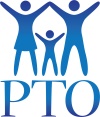 				Wednesday, September 21, 20227:00 pm, Elementary SchoolBoard Members:  Co-Presidents – Melanie Adlah & Melissa Davis; Vice-President – Lauren Crennan; Corresponding Secretary – Maureen LaRocca; Recording Sec’y – Vacant; Treasurer – Trish SpechtAgenda**Subject to changePledge of AllegianceWelcomeApproval of the June 2022 MinutesTreasurer’s ReportFundraisers / Events Updates:Completed:E.S. Fun Fair Field Day was a huge success, thanks to organizers Melissa Davis and Melanie Adlah.  Also, a big thank you to the dozens of volunteers who helped out that day!E.S. yearbooks were purchased by the PTO and distributed to the 4th graders at a signing event.E.S. 4th grade Moving-Up Ceremony M.S. 8th Grade GraduationGa-Ga Ball Pits were purchased by the PTO and installed at the E.S. and the M.S.Kindergarten Meet and Greet – September 1st, 2022, 9:30 am, ES PlaygroundUpcoming Events:ES Ice Cream Social for Summer Reading Challenge – Friday, 9/23, grades K-2 are at 2:20 pm, grades 3-4 are at 2:40 pm; Melissa Davis, Lauren Crennan, & Melanie Adlah.Fall Spirit Wear Sale – orders due Friday, 9/30, Melanie Adlah.M.S. Open House – 9/29/22, 7:00 pm; E.S. Open House – 10/3/22; grades K-2: 6:15 pm; grades 3-4: 7:30 pm.School Pictures Day: 9/28/22. Makeups: 11/9/22Parents’ Night Out – Wednesday, 10/12/22, 6:30 pm. Brewology, Speonk. Lauren Crennan.M.S. 7/8 Fall Dance – Friday, 10/14/22, 7:00 pm.E.S. Harvest Fest K-4 – October 19, 6:00 pm. Volunteers needed.  Lauren Crennan.PTO Book Fair – October 18th & 19th E.S. Chair – Heather BencosmeM.S. Chair – Sue OldringM.S. 5/6 Halloween Dance – October 28, 6:30 pm.M.S. Trunk or Treat – October 28, 7:30 pm.E.S Fall Costume Parade, K-4 – October 31st, 9:45 am, weather permitting.New Business:Proposed Budget – Melissa Davis, Trish Specht.Notepads & Pens for 2022-2023 PTO members – Melissa DavisHoliday Ornaments Fundraiser – Hope Kaufman, Melanie Adlah.Bake Sale Ideas – Hope KaufmanCamp Paquatuck Scholarship Fundraiser – Hope KaufmanNext P.T.O. Mtg is scheduled for November 9, 7:00 pm at the Elementary School.